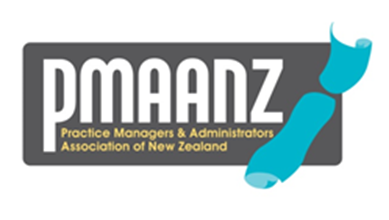 PRACTICE MANAGER OF THE YEARNomination FormDate:  _________________________________Branch:  _______________________________Members may be nominated by their employer or a member of PMAANZ.  All nominees are required to complete the application form themselves.Nominee Contact DetailsIn this section of the form, please enter contact details of the Practice Manager being nominated for this award.Name and Title of Practice Manager NominatedPMAANZ MembershipStatusEmail AddressContact Phone numbersContact Details of NominatorIn this section of the form please enter contact details of the person nominating and endorsing the nomination of the Practice Manager above.Name of NominatorTitlePMAANZ MembershipNumber & Status if applicableEmail AddressContact Phone numbersPractice Profile StatementPlease provide a brief profile of your practice (200 words maximum).Responses to Selection Please respond to each individual section criterion below.  As a guideline, each response should be approximately 100 - 150 words.1.	Outstanding leadership and team building skills:e.g. How have you maintained the vision, values, culture, objectives or standards for the practice?  What have you done to build a cooperative, supportive and highly successful team?2.	Commitment to ongoing education in practice management and in raising the profile of 	practice management:	e.g. How have you demonstrated commitment to ongoing professional development 	(self and others)?  What have you done to raise the profile of Practice Management in the 	broader community?	3.	Business Planning:	e.g. What special contributions have you made to planning meetings, formal 	documentation, innovative ideas for the business?4.	Financial Management:	e.g.  How have you developed effective financial processes, enhanced compliance or 	increased profitability of the practice?5.	Implementation of systems to support quality care in a clinical setting:	e.g.  Describe particularly effective systems and/or processes you have developed to 	enhance quality improvement for the practice.6.	Knowledge of relevant legislation:	e.g.  In particular, how have you contributed to keeping the practice up-to-date with 	relevant legislative changes?7.	Occupational Health and Safety:	e.g.  What particular contributions have you made to ensuring the workplace is both 	safe and compliant with regulations?8.	Community Engagement:	e.g. Describe how you engage with your community and how this is a benefit to your patient 	population.  9.	Proven sound knowledge and skills in Marketing and Public relations:	e.g. Provide specific examples of your particular strengths in relation to Marketing and 	public relations work you have completed.10.	Proven sound knowledge and skills in HR and Recruitment:	e.g. Provide specific examples of your particular strengths in relation to HR and 	Recruitment work you have completed.Referee StatementsPlease attach Two (2) referee statements supporting the application from a Principal in the practice and an independent observer.  (150 words max)		Referee from Principle in the practice						Independent observerConference PresentationFinalists will be required to give a brief presentation at the 2019 Annual Conference (maximum of five minutes), on their role as a Practice Manager and what they have worked on, in order to be selected as a finalist.  		I agree to present at the PMAANZ annual conferencePhoto ReleasePMAANZ and the Practice Manager of the Year Sponsor may use photographs of Nominees in reports and award promotion.  Please read the following statement and tick the box below to indicate your permission for this, should you be one of the finalists or winners:		I grant PMAANZ and the Practice Manager of the Year Sponsor the right to 		take photographs of me in connection with the Practice Manager of the Year 		Award. I also agree that PMAANZ and the Practice Manager of the Year 			Sponsor may use these photographs of me in print and/or electronically for 		such purposes as publically, illustration, advertising and Web content. Applicants SignatureSigned:   _______________________________________Please return completed form to:  	chair@pmaanz.org.nzNominations Close: Wednesday, 31 July 2019, 5:00pm.		Nominations received after the 31 July 2019 will not be eligible to be considered for the 2019 Practice Manager of the Year Award.